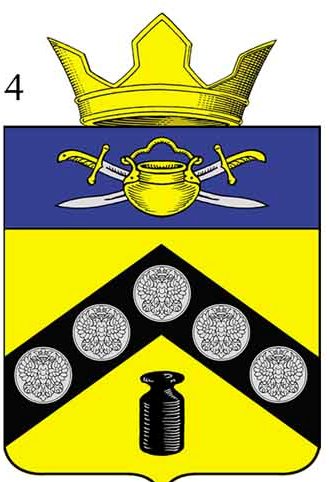 СОВЕТ НАРОДНЫХ ДЕПУТАТОВПИМЕНО-ЧЕРНЯНСКОГО СЕЛЬСКОГО ПОСЕЛЕНИЯКОТЕЛЬНИКОВСКОГО МУНИЦИПАЛЬНОГО РАЙОНА ВОЛГОГРАДСКОЙ ОБЛАСТИ РЕШЕНИЕ от « 27 » января  2023 г № 67/111О внесении изменений в решение Совета народных депутатов Пимено-Чернянского сельского поселения от 21.12.2020 № 24/41 «Об утверждении Правил землепользования и застройки Пимено-Чернянского сельского поселения Котельниковского муниципального района Волгоградской области»В соответствии с Градостроительным кодексом Российской Федерации, Федеральным законом от 06.10.2003г. № 131-ФЗ «Об общих принципах организации местного самоуправления в Российской Федерации», учитывая заключение о результатах публичных слушаний от 18.12.2020 г. № 1 по проекту «Внесение изменений в Правила землепользования и застройки Пимено-Чернянского сельского поселения Котельниковского муниципального района Волгоградской области»,  Совет народных депутатов Пимено-Чернянского сельского поселения Котельниковского муниципального района Волгоградской области РЕШИЛ:Внести в Решение «Об утверждении правил землепользования и застройки Пимено-Чернянского сельского поселения Котельниковского муниципального района Волгоградской области» от 21.12.2020 № 24/41 следующие изменения:пункт 5 раздел 1 изложить в следующей редакции:1) федеральными органами исполнительной власти в случаях, если правила землепользования и застройки могут воспрепятствовать функционированию, размещению объектов капитального строительства федерального значения;2) органами исполнительной власти субъектов Российской Федерации в случаях, если правила землепользования и застройки могут воспрепятствовать функционированию, размещению объектов капитального строительства регионального значения;3) органами местного самоуправления муниципального района в случаях, если правила землепользования и застройки могут воспрепятствовать функционированию, размещению объектов капитального строительства местного значения;4) органами местного самоуправления в случаях, если необходимо совершенствовать порядок регулирования землепользования и застройки на соответствующих территории поселения, территории городского округа, межселенных территориях;4.1) органами местного самоуправления в случаях обнаружения мест захоронений погибших при защите Отечества, расположенных в границах муниципальных образований;5) физическими или юридическими лицами в инициативном порядке либо в случаях, если в результате применения правил землепользования и застройки земельные участки и объекты капитального строительства не используются эффективно, причиняется вред их правообладателям, снижается стоимость земельных участков и объектов капитального строительства, не реализуются права и законные интересы граждан и их объединений;6) уполномоченным федеральным органом исполнительной власти или юридическим лицом, обеспечивающим реализацию принятого Правительством Российской Федерации решения о комплексном развитии территории, которое создано Российской Федерацией или в уставном (складочном) капитале которого доля Российской Федерации составляет более 50 процентов, или дочерним обществом, в уставном (складочном) капитале которого более 50 процентов долей принадлежит такому юридическому лицу (далее - юридическое лицо, определенное Российской Федерацией);7) высшим исполнительным органом государственной власти субъекта Российской Федерации, органом местного самоуправления, принявшими решение о комплексном развитии территории, юридическим лицом, определенным субъектом Российской Федерации и обеспечивающим реализацию принятого субъектом Российской Федерации, главой местной администрации решения о комплексном развитии территории, которое создано субъектом Российской Федерации, муниципальным образованием или в уставном (складочном) капитале которого доля субъекта Российской Федерации, муниципального образования составляет более 50 процентов, или дочерним обществом, в уставном (складочном) капитале которого более 50 процентов долей принадлежит такому юридическому лицу (далее - юридическое лицо, определенное субъектом Российской Федерации), либо лицом, с которым заключен договор о комплексном развитии территории в целях реализации решения о комплексном развитии территории.2. Настоящее решение вступает в силу со дня его подписания и подлежит официальному обнародованию, размещению на официальном сайте администрации Пимено-Чернянского сельского поселения Котельниковского муниципального района Волгоградской области.Глава Пимено-Чернянского сельского поселения                                                                   О.В. Кувшинов                                       Правила землепользования и застройки Пимено-Чернянского сельского поселенияКотельниковского муниципального районаВолгоградской области2023РАЗДЕЛ 1. Порядок применения Правил землепользования и застройки и внесения изменений в них1. Положение о регулировании землепользования и застройки органами местного самоуправления1.1. Общие положенияПимено-Чернянское сельское поселение в составе Котельниковского муниципального района Волгоградской области образовано Законом Волгоградской области «Об установлении границ и наделении статусом Котельниковского района и муниципальных образований в его составе»от 14.03.2005 № 1028-ОД. В состав Пимено-Чернянского сельского поселения входит 3 населённых пункта: х. Пимено-Черни, х. Нижние Черни и ж/д станция Гремячая.Пимено-Чернянское сельское поселение не имеет территорий исторического поселения федерального значения или территорий исторического поселения регионального значения.Правила землепользования и застройки муниципального образования Пимено-Чернянского сельского поселения Котельниковского муниципального района Волгоградской области (далее –ПЗЗ) являются муниципальным правовым актом Пимено-Чернянского сельского поселения Котельниковского муниципального района Волгоградской области, разработанным в соответствии с Градостроительным кодексом Российской Федерации (далее – ГрК РФ), Земельным кодексом Российской Федерации, Федеральным законом от 06.10.2003 № 131-ФЗ «Об общих принципах организации местного самоуправления в Российской Федерации», иными законами и нормативными правовыми актами Российской Федерации, Волгоградской области, Уставом Котельниковского муниципального района, Генеральным планом Пимено-Чернянского сельского поселения и иными муниципальными правовыми актами Пимено-Чернянского сельского поселения Котельниковского муниципального района с учетом положений иных актов и документов, определяющих основные направления социально-экономического и градостроительного развития Пимено-Чернянского сельского поселения, сохранения окружающей среды и объектов культурного наследия и рационального использования природных ресурсов.Правила землепользования и застройки Пимено-Чернянского сельского поселения являются документом градостроительного зонирования, который утверждается нормативным правовым актом Котельниковского районного Совета народных депутатов и в котором устанавливаются территориальные зоны, градостроительные регламенты, порядок применения такого документа и порядок внесения в него изменений.Подготовка ПЗЗ осуществлялась с учётом требований части 3 статьи 31 Градостроительного кодекса Российской Федерации.При подготовке ПЗЗ в части установления границ территориальных зон и градостроительных регламентов обеспечена возможность размещения на территории поселения, предусмотренных документами территориального планирования,объектов федерального значения,объектов регионального значения, объектов местного значения (за исключением линейных объектов).ПЗЗобязательны для органов государственной власти, органов местного самоуправления, должностных, физических и юридических лиц, осуществляющих и контролирующих градостроительную деятельность, а также судебных органов при разрешении споров по вопросам землепользования и застройки территории Пимено-Чернянского сельского поселения.Принятые до введения в действие ПЗЗ муниципальные правовые акты по вопросам землепользования и застройки применяются в части, не противоречащей настоящим ПЗЗ.За нарушение ПЗЗ виновные физические и юридические лица, а также должностные лица, несут ответственность в соответствии с законодательством Российской Федерации.1.2. Цели и задачи ПЗЗПредметом регулирования ПЗЗ является зонирование территории Пимено-Чернянского сельского поселения.ПЗЗ разработаны в целях:1) создания условий для устойчивого развития территории муниципального образования, сохранения окружающей среды и объектов культурного наследия (памятников истории и культуры);2) создания условий для планировки территории муниципального образования;3) обеспечения прав и законных интересов физических и юридических лиц, в том числе правообладателей земельных участков и объектов капитального строительства;4) создания условий для привлечения инвестиций, в том числе путём предоставления возможности выбора наиболее эффективных видов разрешённого использования земельных участков и объектов капитального строительства.1.3. Содержание и порядок применения ПЗЗПЗЗ распространяются на всю территорию Пимено-Чернянского сельского поселения.ПЗЗ включают в себя:1)порядок их применения и внесения изменений в указанные правила;2) карту градостроительного зонирования;3) градостроительные регламенты.Обязательным приложением к ПЗЗ являются сведения о границах территориальных зон, которые должны содержать графическое описание местоположения границ территориальных зон, перечень координат характерных точек этих границ в системе координат, используемой для ведения Единого государственного реестра недвижимости. Формы графического и текстового описания местоположения границ территориальных зон, требования к точности определения координат характерных точек границ территориальных зон, формату электронного документа, содержащего указанные сведения, устанавливаются федеральным органом исполнительной власти, уполномоченным Правительством Российской Федерации.Порядок применения ПЗЗ и внесения в них изменений включает в себя положения:1) о регулировании землепользования и застройки органами местного самоуправления;2) об изменении видов разрешенного использования земельных участков и объектов капитального строительства физическими и юридическими лицами;3) о подготовке документации по планировке территории органами местного самоуправления;4) о проведении публичных слушаний по вопросам землепользования и застройки;5) о внесении изменений в правила землепользования и застройки;6) о регулировании иных вопросов землепользования и застройки.Действие градостроительных регламентов, устанавливаемых ПЗЗ, распространяется в равной мере на все земельные участки и объекты капитального строительства, расположенные в пределах границ территориальной зоны, обозначенной на карте градостроительного зонирования.На отдельные виды земельных участков, установленные законодательством Российской Федерации, градостроительные регламенты не устанавливаются либо действие градостроительного регламента не распространяется.Совокупность предельных размеров земельных участков и предельных параметров разрешенного строительства, реконструкции объектов капитального строительства в составе градостроительного регламента является единой для всех объектов в пределах соответствующей территориальной зоны, если иное специально не оговорено в составе градостроительного регламента, устанавливаемого для конкретной территориальной зоны.ПЗЗ не применяются в части, противоречащей ограничениям использования объектов недвижимости, установленным на при аэродромной территории.Допускаемые в пределах одной территориальной зоны основные виды разрешенного использования, а также условно разрешенные виды использования земельных участков и объектов капитального строительства, разрешения на которые предоставлены в установленном порядке, могут применяться на одном земельном участке одновременно.Применение вспомогательных видов разрешенного использования земельных участков и объектов капитального строительства допустимо только в качестве дополнительных по отношению к основным видам разрешенного использования и условно разрешенным видам использования и осуществляемых совместно с ними на территории одного земельного участка.1.4. Открытость и доступность ПЗЗНастоящие ПЗЗ, в том числе вносимые в них изменения, являются открытыми и общедоступными для всех физических и юридических лиц, должностных лиц органов власти, а также органов, осуществляющих контроль за соблюдением законодательства о градостроительной деятельности органами местного самоуправления.Администрация Котельниковского муниципального района Волгоградской области (далее – Администрация) обеспечивает возможность ознакомления с ПЗЗ путём их опубликования в средствах массовой информации, в соответствии с порядком опубликования муниципальных правовых актов органов местного самоуправления, и обеспечивает к ним доступ на странице официального сайта администрации Котельниковского муниципального района с учётом законодательства Российской Федерации о государственной тайне в объёме и в порядке, которые установлены Правительством Российской Федерации, обеспечивает доступ к ПЗЗ в федеральной государственной информационной системе территориального планирования (далее - ФГИС ТП).Администрация Котельниковского муниципального района Волгоградской области обеспечивает размещение ПЗЗ в государственной информационной системе обеспечения градостроительной деятельности.Население Пимено-Чернянского сельского поселения имеет право участвовать в принятии решений по вопросам землепользования и застройки в соответствии с федеральным законодательством, законодательством Волгоградской области и муниципальными правовыми актами Котельниковского муниципального района и Пимено-Чернянского сельского поселения.1.5. Использование объектов недвижимости, не соответствующих ПЗЗЗемельные участки или объекты капитального строительства, виды разрешенного использования, предельные (минимальные и (или) максимальные) размеры и предельные параметры которых не соответствуют градостроительному регламенту (далее – не соответствующие ПЗЗ), могут использоваться без установления срока приведения их в соответствие с градостроительным регламентом, за исключением случаев, если использование таких земельных участков и объектов капитального строительства опасно для жизни или здоровья человека, для окружающей среды, объектов культурного наследия.Реконструкция не соответствующих ПЗЗ объектов капитального строительства может осуществляться только путем приведения таких объектов в соответствие с градостроительным регламентом или путем уменьшения их несоответствия предельным параметрам разрешенного строительства, реконструкции.Изменение видов разрешенного использования указанных земельных участков и объектов капитального строительства может осуществляться путем приведения их в соответствие с видами разрешенного использования земельных участков и объектов капитального строительства, установленными градостроительным регламентом.В случае, если использование не соответствующих ПЗЗ земельных участков и объектов капитального строительства продолжается и опасно для жизни или здоровья человека, для окружающей среды, объектов культурного наследия, в соответствии с федеральными законами может быть наложен запрет на использование таких земельных участков и объектов.Несоответствующий вид разрешённого использования земельного участка и объекта капитального строительства не может быть заменён на иной несоответствующий вид разрешённого использования земельного участка и объекта капитального строительства.1.6. Органы местного самоуправления, осуществляющие регулирование отношений по вопросам землепользования и застройкиНа территории Пимено-Чернянского сельского поселения осуществляют регулирование отношений по вопросам землепользования и застройки следующие органы местного самоуправления:1)Представительный орган местного самоуправления, принимающий решение об утверждении ПЗЗ;2) Администрация Пимено-Чернянского сельского поселения Котельниковского муниципального района - исполнительно-распорядительный орган местного самоуправления, наделенный полномочиями по решению вопросов местного значения.1.7. Комиссия по подготовке проекта ПЗЗКомиссия по подготовке проекта Правил землепользования и застройки (далее - Комиссия)  создаётся в соответствии с требованиями ст.31 Градостроительного кодекса Российской Федерации и осуществляет свою деятельность в соответствии с Конституцией Российской Федерации, законодательством Российской Федерации и Волгоградской области, нормативными правовыми актами муниципального образования, Положением о Комиссии.Комиссия является постоянно действующим коллегиальным совещательным органом Администрации.Состав и порядок деятельности Комиссии утверждаются главой Администрации.Требования к составу и порядку деятельности Комиссии устанавливаются законом Волгоградской области, нормативным правовым актом администрации Пимено-Чернянского сельского поселения.К полномочиям Комиссии относятся:1) подготовка проекта ПЗЗ, в том числе внесение изменений в такие ПЗЗ, а также внесение изменений в проект по результатам публичных слушаний;2) рассмотрение предложений заинтересованных лиц по подготовке проекта ПЗЗ, а также по внесению в них изменений;3) подготовка заключения, в котором содержатся рекомендации о внесении в соответствии с поступившим предложением изменения в ПЗЗ или об отклонении такого предложения с указанием причин отклонения; 4) подготовка рекомендаций о предоставлении разрешения на условно разрешенный вид использования земельного участка или объекта капитального строительства (далее - условно разрешенный вид использования) или об отказе в предоставлении такого разрешения с указанием причин принятого решения;5) подготовка рекомендаций о предоставлении разрешения на отклонение от предельных параметров разрешенного строительства, реконструкции объектов капитального строительства (далее - отклонение от предельных параметров разрешенного строительства) или об отказе в предоставлении такого разрешения с указанием причин принятого решения;6) может выступать организатором при проведении общественных обсуждений или публичных слушаний по вопросам землепользования и застройки в порядке, установленном нормативными правовыми актами Котельниковского муниципального района, настоящими ПЗЗ;7) осуществление иных функций в соответствии с ГрК РФ и настоящими ПЗЗ.2. Положение об изменении видов разрешенного использования земельных участков и объектов капитального строительства физическими и юридическими лицами2.1. Изменение видов разрешенного использования земельных участков и объектов капитального строительстваДля каждой из территориальных зон, установленной ПЗЗ Пимено-Чернянского сельского поселения, могут устанавливаться следующие виды разрешенного использования земельных участков и объектов капитального строительства:1) основные виды разрешенного использования;2) условно разрешенные виды использования;3) вспомогательные виды разрешенного использования, допустимые только в качестве дополнительных по отношению к основным видам разрешенного использования и условно разрешенным видам использования и осуществляемые совместно с ними.Изменение одного вида разрешенного использования земельных участков и объектов капитального строительства на другой вид такого использования осуществляется в соответствии с градостроительным регламентом, установленным для каждой территориальной зоны, при условии соблюдения требований технических регламентов.Основные и вспомогательные виды разрешенного использования земельных участков и объектов капитального строительства правообладателями земельных участков и объектов капитального строительства, за исключением органов государственной власти, органов местного самоуправления, государственных и муниципальных учреждений, государственных и муниципальных унитарных предприятий, выбираются самостоятельно без дополнительных разрешений и согласования.Изменение видов разрешенного использования земельных участков и объектов капитального строительства, виды разрешенного использования, предельные (минимальные и (или) максимальные) размеры и предельные параметры которых не соответствуют градостроительному регламенту, может осуществляться путем приведения их в соответствие с видами разрешенного использования земельных участков и объектов капитального строительства, установленными градостроительным регламентом.Изменение вида разрешенного использования земельного участка или объекта капитального строительства на условно разрешенный вид использования осуществляется на основании разрешения, предоставляемого в порядке, установленном в п.2.2. настоящих ПЗЗ.Решения об изменении одного вида разрешенного использования земельных участков и объектов капитального строительства, расположенных на землях, на которые действие градостроительных регламентов не распространяется или для которых градостроительные регламенты не устанавливаются, на другой вид такого использования принимаются в соответствии с федеральными законами.2.2. Предоставление разрешения на условно разрешенный вид использования земельного участка или объекта капитального строительстваПредоставление разрешения на условно разрешенный вид использования осуществляется в порядке, установленном положениями ГрК РФ, муниципальными правовыми актами.Проект решения о предоставлении разрешения на условно разрешенный вид использования подлежит рассмотрению на общественных обсуждениях или публичных слушаниях.В случае, если условно разрешенный вид использования включен в градостроительный регламент в установленном для внесения изменений в правила землепользования и застройки порядке после проведения общественных обсуждений или публичных слушаний по инициативе физического или юридического лица, заинтересованного в предоставлении разрешения на условно разрешенный вид использования, решение о предоставлении разрешения на условно разрешенный вид использования такому лицу принимается без проведения общественных обсуждений или публичных слушаний.Со дня поступления в Администрацию уведомления о выявлении самовольной постройки от исполнительного органа государственной власти, должностного лица, государственного учреждения или органа местного самоуправления, указанных в части 2 статьи 55.32 ГрК РФ, не допускается предоставление разрешения на условно разрешенный вид использования в отношении земельного участка, на котором расположена такая постройка, или в отношении такой постройки до ее сноса или приведения в соответствие с установленными требованиями, за исключением случаев, если по результатам рассмотрения данного уведомления Администрацией в исполнительный орган государственной власти, должностному лицу, в государственное учреждение или орган местного самоуправления, которые указаны в части 2 статьи 55.32 ГрК РФ и от которых поступило данное уведомление, направлено уведомление о том, что наличие признаков самовольной постройки не усматривается либо вступило в законную силу решение суда об отказе в удовлетворении исковых требований о сносе самовольной постройки или ее приведении в соответствие с установленными требованиями.2.3. Предоставление разрешения на отклонение от предельных параметров разрешенного строительства, реконструкции объекта капитального строительстваПравообладатели земельных участков, размеры которых меньше установленных градостроительным регламентом минимальных размеров земельных участков либо конфигурация, инженерно-геологические или иные характеристики, которых неблагоприятны для застройки, вправе обратиться за разрешениями на отклонение от предельных параметров разрешенного строительства.Правообладатели земельных участков вправе обратиться за разрешениями на отклонение от предельных параметров разрешенного строительства, реконструкции объектов капитального строительства, если такое отклонение необходимо в целях однократного изменения одного или нескольких предельных параметров разрешенного строительства, реконструкции объектов капитального строительства, установленных градостроительным регламентом для конкретной территориальной зоны, не более чем на десять процентов. Предоставление разрешения на отклонение от предельных параметров разрешенного строительства осуществляется в порядке, установленном положениями ГрК РФ, муниципальными правовыми актами.Отклонение от предельных параметров разрешенного строительства разрешается для отдельного земельного участка при соблюдении требований технических регламентов.Проект решения о предоставлении разрешения на отклонение от предельных параметров разрешенного строительства подлежит рассмотрению на общественных обсуждениях или публичных слушаниях, за исключением случаев, установленных действующим законодательством.Предоставление разрешения на отклонение от предельных параметров разрешенного строительства не допускается, если такое отклонение не соответствует ограничениям использования объектов недвижимости, установленным на приаэродромной территории.Со дня поступления в Администрацию уведомления о выявлении самовольной постройки от исполнительного органа государственной власти, должностного лица, государственного учреждения или органа местного самоуправления, указанных в части 2 статьи 55.32 ГрК РФ, не допускается предоставление разрешения на отклонение от предельных параметров разрешенного строительства, реконструкции объектов капитального строительства в отношении земельного участка, на котором расположена такая постройка, до ее сноса или приведения в соответствие с установленными требованиями, за исключением случаев, если по результатам рассмотрения данного уведомления Администрациейв исполнительный орган государственной власти, должностному лицу, в государственное учреждение или орган местного самоуправления, которые указаны в части 2 статьи 55.32 ГрК РФ и от которых поступило данное уведомление, направлено уведомление о том, что наличие признаков самовольной постройкине усматривается либо вступило в законную силу решение суда об отказев удовлетворении исковых требований о сносе самовольной постройкиили ее приведении в соответствие с установленными требованиями.3. Положение о подготовке документации по планировке территории органами местного самоуправленияПодготовка документации по планировке территории осуществляется в целях обеспечения устойчивого развития территорий, в том числе выделения элементов планировочной структуры, установления границ земельных участков, установления границ зон планируемого размещения объектов капитального строительства.Случаи, при которых в целях размещения объекта капитального строительства подготовка документации по планировке территории является обязательной, устанавливаются действующим градостроительным законодательством.Видами документации по планировке территории являются:1) проект планировки территории;2) проект межевания территории.Требования к составу и содержанию проектов планировки территории, проектов межевания территории устанавливаются действующим градостроительным законодательством, иными законами и нормативными правовыми актами Российской Федерации.Порядок подготовки, согласования и утверждения документации по планировке территории, порядок внесения изменений в такую документацию, порядок отмены такой документации или отдельных ее частей, порядок признания отдельных частей такой документации не подлежащими применению, устанавливается действующим градостроительным законодательством и нормативными правовыми актами Котельниковского муниципального района.Проекты планировки территории и проекты межевания территории до их утверждения подлежат обязательному рассмотрению на общественных обсуждениях или публичных слушаниях, в случаях, установленных действующим законодательством.Допускается внесение изменений в документацию по планировке территории путем утверждения ее отдельных участей по основаниям и в порядке, определенным действующим градостроительным законодательством.Органы государственной власти Российской Федерации, органы государственной власти субъектов Российской Федерации, органы местного самоуправления, физические и юридические лица вправе оспорить в судебном порядке документацию по планировке территории.4. Положение о проведении общественных обсуждений или публичных слушаний по вопросам землепользования и застройкиВ целях соблюдения права человека на благоприятные условия жизнедеятельности, прав и законных интересов правообладателей земельных участков и объектов капитального строительства в соответствии с уставом муниципального образования и с учетом положений ГрК РФ проводятся общественные обсуждения или публичные слушания, за исключением случаев, предусмотренных федеральными законами, обязательному рассмотрению на общественных обсуждениях или публичных слушаниях подлежат:проекты правил землепользования и застройки, проекты планировки территории, проектам межевания территории, проекты, предусматривающим внесение изменений в один из указанных утвержденных документов, проекты решений о предоставлении разрешения на условно разрешенный вид использования земельного участка или объекта капитального строительства, проектам планировки территории и проектам межевания территории Порядок проведения общественных обсуждений или публичных слушаний по вышеуказанным проектам определяется положениями ГрК РФ, нормативно правовым актом представительного органа муниципального образования. 5. Положение о внесении изменений в правила землепользования и застройкиВнесение изменений в настоящие ПЗЗ осуществляется в порядке, предусмотренном законодательством Российской Федерации и ПЗЗ.Основаниями для рассмотрения главой местной администрации вопроса о внесении изменений в правила землепользования и застройки являются:- несоответствие правил землепользования и застройки генеральному плану сельского поселения, схеме территориального планирования муниципального района, возникшее в результате внесения изменений в документы территориального планирования;- поступление предложений об изменении границ территориальных зон, изменении градостроительных регламентов;- несоответствие сведений о местоположении границ зон с особыми условиями использования территорий, территорий объектов культурного наследия, отображенных на карте градостроительного зонирования, содержащемуся в Едином государственном реестре недвижимости (далее – ЕГРН) описанию местоположения границ указанных зон, территорий;- несоответствие установленных градостроительным регламентом ограничений использования земельных участков и объектов капитального строительства, расположенных полностью или частично в границах зон с особыми условиями использования территорий, территорий достопримечательных мест федерального, регионального и местного значения, содержащимся в ЕГРН ограничениям использования объектов недвижимости в пределах таких зон, территорий;- установление, изменение, прекращение существования зоны с особыми условиями использования территории, установление, изменение границ территории объекта культурного наследия.Предложения о внесении изменений в ПЗЗ направляются в Комиссию. Предложения о внесении изменений в ПЗЗ направляются:1) федеральными органами исполнительной власти в случаях, если правила землепользования и застройки могут воспрепятствовать функционированию, размещению объектов капитального строительства федерального значения;2) органами исполнительной власти субъектов Российской Федерации в случаях, если правила землепользования и застройки могут воспрепятствовать функционированию, размещению объектов капитального строительства регионального значения;3) органами местного самоуправления муниципального района в случаях, если правила землепользования и застройки могут воспрепятствовать функционированию, размещению объектов капитального строительства местного значения;4) органами местного самоуправления в случаях, если необходимо совершенствовать порядок регулирования землепользования и застройки на соответствующих территории поселения, территории городского округа, межселенных территориях;4.1) органами местного самоуправления в случаях обнаружения мест захоронений погибших при защите Отечества, расположенных в границах муниципальных образований;5) физическими или юридическими лицами в инициативном порядке либо в случаях, если в результате применения правил землепользования и застройки земельные участки и объекты капитального строительства не используются эффективно, причиняется вред их правообладателям, снижается стоимость земельных участков и объектов капитального строительства, не реализуются права и законные интересы граждан и их объединений;6) уполномоченным федеральным органом исполнительной власти или юридическим лицом, обеспечивающим реализацию принятого Правительством Российской Федерации решения о комплексном развитии территории, которое создано Российской Федерацией или в уставном (складочном) капитале которого доля Российской Федерации составляет более 50 процентов, или дочерним обществом, в уставном (складочном) капитале которого более 50 процентов долей принадлежит такому юридическому лицу (далее - юридическое лицо, определенное Российской Федерацией);7) высшим исполнительным органом государственной власти субъекта Российской Федерации, органом местного самоуправления, принявшими решение о комплексном развитии территории, юридическим лицом, определенным субъектом Российской Федерации и обеспечивающим реализацию принятого субъектом Российской Федерации, главой местной администрации решения о комплексном развитии территории, которое создано субъектом Российской Федерации, муниципальным образованием или в уставном (складочном) капитале которого доля субъекта Российской Федерации, муниципального образования составляет более 50 процентов, или дочерним обществом, в уставном (складочном) капитале которого более 50 процентов долей принадлежит такому юридическому лицу (далее - юридическое лицо, определенное субъектом Российской Федерации), либо лицом, с которым заключен договор о комплексном развитии территории в целях реализации решения о комплексном развитии территории.В целях внесения изменений в ПЗЗ в случаях, предусмотренных действующим законодательством, в том числе в случае однократного изменения видов разрешенного использования, установленных градостроительным регламентом для конкретной территориальной зоны, без изменения ранее установленных предельных параметров разрешенного строительства, реконструкции объектов капитального строительства и (или) в случае однократного изменения одного или нескольких предельных параметров разрешенного строительства, реконструкции объектов капитального строительства, установленных градостроительным регламентом для конкретной территориальной зоны, не более чем на десять процентов проведение общественных обсуждений или публичных слушаний, опубликование сообщения о принятии решения о подготовке проекта о внесении изменений в ПЗЗ и подготовка заключения Комиссии не требуются.Комиссия в течение тридцати дней со дня поступления предложений осуществляет подготовку заключения, содержащего рекомендации о внесении в соответствии с поступившими предложениями изменений в ПЗЗ или об отклонении таких предложений с указанием причин отклонения, и направляет это заключение главе администрации Котельниковского муниципального района (далее – главе Администрации).Глава Администрации с учетом рекомендаций, содержащихся в заключении Комиссии, в течение тридцати дней принимает решение о подготовке проекта о внесении изменений в ПЗЗ или об отклонении предложения о внесении изменений в ПЗЗ с указанием причин отклонения и направляет копию такого решения заявителям.Одновременно с принятием решения о подготовке проекта о внесении изменений в ПЗЗ глава Администрации определяет порядок и сроки проведения работ по подготовке проекта, иные вопросы организации работ.Глава Администрации не позднее чем по истечении десяти дней с даты принятия решения о подготовке проекта о внесении изменений в ПЗЗ обеспечивает опубликование сообщения о принятии такого решения в порядке, установленном для официального опубликования муниципальных правовых актов, иной официальной информации, в т.ч. в сети «Интернет».Администрация Котельниковского муниципального района осуществляет проверку проекта о внесении изменений в ПЗЗ, представленного Комиссией, на соответствие требованиям технических регламентов, генеральному плану Пимено-Чернянского сельского поселения, схеме территориального планирования Котельниковского муниципального района, схемам территориального планирования двух и более субъектов Российской Федерации, схемам территориального планирования Волгоградской области, схемам территориального планирования Российской Федерации , сведениям Единого государственного реестра недвижимости, сведениям, документам и материалам, содержащимся в государственных информационных системах обеспечения градостроительной деятельности. По результатам проверки администрация Котельниковского муниципального района направляет проект о внесении изменений в ПЗЗглаве Администрации или в случае обнаружения его несоответствия требованиям и вышеуказанным документам, в Комиссию на доработку.Глава Администрации при получении от администрации Котельниковского муниципального района проекта о внесении изменений в ПЗЗ принимает решение о проведении общественных обсуждений или публичных слушаний по такому проекту в срок не позднее чем через десять дней со дня получения такого проекта.Проект о внесении изменений в ПЗЗ подлежит опубликованию в порядке, установленном для официального опубликования муниципальных правовых актов, иной официальной информации.Общественные обсуждения или публичные слушания по проекту о внесении изменений в ПЗЗ проводятся в порядке, определяемом Уставом Котельниковского муниципального района и (или) нормативным правовым актом Котельниковского районного Совета народных депутатов в соответствии с положениями ГрК РФ.Продолжительность общественных обсуждений или публичных слушаний по проекту о внесении изменений в ПЗЗ составляет не менее одного и не более трех месяцев со дня опубликования такого проекта. В случае подготовки проекта о внесении изменений в ПЗЗ в части внесения изменений в градостроительный регламент, установленный для конкретной территориальной зоны, общественные обсуждения или публичные слушания по проекту о внесении изменений в ПЗЗ проводятся в границах территориальной зоны, для которой установлен такой градостроительный регламент. В этих случаях срок проведения общественных обсуждений или публичных слушаний не может быть более чем один месяц.После завершения общественных обсуждений или публичных слушаний по проекту о внесении изменений в ПЗЗ Комиссия с учетом результатов таких общественных обсуждений или публичных слушаний обеспечивает внесение изменений в проект о внесении изменений в ПЗЗ и представляет указанный проект главе Администрации. Обязательными приложениями к проекту о внесении изменений в настоящие ПЗЗ являются протокол общественных обсуждений или публичных слушаний и заключение о результатах общественных обсуждений или публичных слушаний, за исключением случаев, если их проведение в соответствии с ГрК РФ не требуется.Глава Администрации в течение десяти дней после представления ему проекта о внесении изменений в ПЗЗ и обязательных приложений должен принять решение о направлении указанного проекта в Представительный орган местного самоуправления или об отклонении проекта о внесении изменений в ПЗЗ и о направлении его на доработку с указанием даты его повторного представления.Представительный орган местного самоуправления по результатам рассмотрения проекта о внесении изменений в ПЗЗ и обязательных приложений к нему может утвердить указанный проект или направить его главе Администрации на доработку в соответствии с результатами публичных слушаний по проекту о внесении изменений в ПЗЗ.Исполнение требования о внесении изменений в ПЗЗ в целях обеспечения размещения, предусмотренных документами территориального планирования объектов федерального значения, объектов регионального значения, объектов местного значения муниципального района (за исключением линейных объектов) обеспечивается главой администрации Котельниковского муниципального района в течение тридцати дней со дня получения соответствующего требования. При этом, проведение общественных обсуждений или публичных слушаний не требуется.Со дня поступления в Администрацию уведомления о выявлении самовольной постройки от исполнительного органа государственной власти, должностного лица, государственного учреждения или органа местного самоуправления, указанных в части 2 статьи 55.32 ГРК РФ, не допускается внесение в ПЗЗ изменений, предусматривающих установление применительно к территориальной зоне, в границах которой расположена такая постройка, вида разрешенного использования земельных участков и объектов капитального строительства, предельных параметров разрешенного строительства, реконструкции объектов капитального строительства, которым соответствуют вид разрешенного использования и параметры такой постройки, до ее сноса или приведения в соответствие с установленными требованиями, за исключением случаев, если по результатам рассмотрения данного уведомления Администрацией в исполнительный орган государственной власти, должностному лицу, в государственное учреждение или в орган местного самоуправления, которые указаны в части 2 статьи 55.32 ГрК РФ и от которых поступило данное уведомление, направлено уведомление о том, что наличие признаков самовольной постройки не усматривается либо вступило в законную силу решение суда об отказе в удовлетворении исковых требований о сносе самовольной постройки или ее приведении в соответствие с установленными В случаях, предусмотренных пунктами 3-5 части 2 статьи 33 ГрК РФ, исполнительный орган государственной власти или орган местного самоуправления, уполномоченные на установление зон с особыми условиями использования территорий, границ территорий объектов культурного наследия, утверждение границ территорий исторических поселений федерального значения, исторических поселений регионального значения, направляет главе местной администрации требование о внесении изменений в ПЗЗ (далее – Требование о внесении изменений в ПЗЗ) в части отображения границ зон с особыми условиями использования территорий, территорий объектов культурного наследия, территорий исторических поселений федерального значения, территорий исторических поселений регионального значения, установления ограничений использования земельных участков и объектов капитального строительства в границах таких зон, территорий.В случае поступления Требования о внесении изменений в ПЗЗ, поступления от органа регистрации прав сведений об установлении, изменении или прекращении существования зоны с особыми условиями использования территории, о границах территории объекта культурного наследия либо со дня выявления иных оснований для внесения изменений в ПЗЗ, предусмотренных действующим законодательством глава местной администрации обязан принять решение о подготовке проекта о внесении изменений в правила землепользования и застройки.Срок внесения изменений в утвержденные ПЗЗ в части отображения границ зон с особыми условиями использования территорий, территорий объектов культурного наследия, установления ограничений использования земельных участков и объектов капитального строительства в границах таких зон, территорий не может превышать шесть месяцев со дня поступления Требования о внесении изменений в ПЗЗ, поступления от органа регистрации прав сведений об установлении, изменении или прекращении существования зоны с особыми условиями использования территории, о границах территории объекта культурного наследия либо со дня выявления иных оснований для внесения изменений в ПЗЗ, предусмотренных действующим законодательством. 6. Положение о регулировании иных вопросов землепользования и застройки6.1. Территории общего пользования. Земельные участки в границах территорий общего пользованияТерритории общего пользования - территории, которыми беспрепятственно пользуется неограниченный круг лиц. Территории общего пользования рассматриваются как совокупность земельных участков общего пользования. Земельные участки (земли) в границах территорий общего пользования - земельные участки (земли) общего пользования, находящиеся в государственной или муниципальной собственности, занятые площадями, улицами, проездами, набережными, парками, лесопарками, скверами, садами, бульварами, водными объектами, пляжами и другими объектами рекреационного назначения, автомобильными дорогами и другими объектами, не закрытыми для общего пользования (доступа).Земельные участки (земли) общего пользования не подлежат приватизации, могут включаться в состав различных территориальных зон, ими беспрепятственно пользуется неограниченный круг лиц. Границы существующих, планируемых (изменяемых, вновь образуемых) территорий общего пользования отображаются в проектах планировки территорий посредством красных линий.В проекте межевания территории должны быть указаны образуемые земельные участки, которые после образования будут относиться к территориям общего пользования.Использование земельных участков (земель) общего пользования определяется их назначением в соответствии с законодательством Российской Федерации.6.2. Градостроительный план земельного участкаГрадостроительный план земельного участка выдается в целях обеспечения субъектов градостроительной деятельности информацией, необходимой для архитектурно-строительного проектирования, строительства, реконструкции объектов капитального строительства в границах земельного участка.Источниками информации для подготовки градостроительного плана земельного участка являются документы территориального планирования и градостроительного зонирования, нормативы градостроительного проектирования, документация по планировке территории, сведения, содержащиеся в ЕГРН, федеральной государственной информационной системе территориального планирования, информационной системе обеспечения градостроительной деятельности, а также технические условия подключения (технологического присоединения) объектов капитального строительства к сетям инженерно-технического обеспечения.Сведения, подлежащие отображению в градостроительном плане земельного участка, порядок получения такого документа установлены действующим градостроительным законодательством.Форма градостроительного плана земельного участка, порядок ее заполнения установлены уполномоченным Правительством Российской Федерации федеральным органом исполнительной власти.Информация, указанная в градостроительном плане земельного участка, может быть использована для подготовки проектной документации, для получения разрешения на строительство в течение трех лет со дня его выдачи. По истечении этого срока использование информации, указанной в градостроительном плане земельного участка, в предусмотренных настоящей частью целях не допускается.РАЗДЕЛ 2. Карта градостроительного зонирования1. Состав и содержание карты градостроительного зонирования.Карта градостроительного зонирования включает в себя следующие карты:- карта градостроительного зонирования территории Пимено-Чернянского сельского поселения, на которой установлены границы территориальных зон, состоящая из 2-х чертежей (на территорию поселения в масштабе М 1:25000, фрагменты на территории х. Пимено-Черни, х. Нижние Черни и ж/д станция Гремячая в масштабе М 1:5000);- карта зон с особыми условиями использования территории Пимено-Чернянского сельского поселения, состоящая из 2-х чертежей (на территорию поселения в масштабе М 1:25000, фрагменты на территории х. Пимено-Черни, х. Нижние Черни и ж/д станция Гремячая в масштабе М 1:5000).Границы территориальных зон должны отвечать требованию принадлежности каждого земельного участка только к одной территориальной зоне. Формирование одного земельного участка из нескольких земельных участков, расположенных в различных территориальных зонах, не допускается. Территориальные зоны, как правило, не устанавливаются применительно к одному земельному участку.В связи с тем, что осуществление деятельности по комплексному и устойчивому развитию территории в границах поселения не предусмотрено и такая деятельность не запланирована, на карте градостроительного зонирования границы таких территорий не отображены.Границы зон с особыми условиями использования территории, отображенные на карте, определены в соответствии с документацией (при ее наличии) об установлении и описании границ указанных зон, а при ее отсутствии – нормативными правовыми актами, регулирующими режим градостроительной деятельности в пределах данных зон, в случае, когда таковые акты содержат прямые указания на способ установления границ указанных зон.Границы зон с особыми условиями использования территорий могут не совпадать с границами территориальных зон.2. Виды территориальных зонТерриториальные зоны - зоны, для которых в правилах землепользования и застройки определены границы и установлены градостроительные регламенты.Порядок установления, виды, состав и границы территориальных зон определяются в соответствии с требованиями статей 34, 35 Градостроительного кодекса Российской Федерации.В результате градостроительного зонирования на карте градостроительного зонирования определены виды территориальных зон, представленные в таблице.Территориальные зоныРАЗДЕЛ 3. Градостроительные регламенты1. Состав и порядок применения градостроительных регламентовГрадостроительным регламентом определяется правовой режим земельных участков, равно как и всего, что находится над и под поверхностью земельных участков и используется в процессе их застройки и последующей эксплуатации объектов капитального строительства.Действие градостроительного регламента распространяется в равной мере на все земельные участки и объекты капитального строительства, расположенные в пределах границ территориальной зоны, обозначенной на карте градостроительного зонирования.В градостроительном регламенте в отношении земельных участков и объектов капитального строительства, расположенных в пределах соответствующей территориальной зоны, указываются:1) виды разрешенного использования земельных участков и объектов капитального строительства;2) предельные (минимальные и (или) максимальные) размеры земельных участков и предельные параметры разрешенного строительства, реконструкции объектов капитального строительства;3) ограничения использования земельных участков и объектов капитального строительства, устанавливаемые в соответствии с законодательством Российской Федерации.Градостроительные регламенты устанавливаются для всех земель в границах поселения, за исключением указанных в части 6 статьи 36 Градостроительного кодекса Российской Федерации.2. Ограничения использования земельных участков и объектов капитального строительства, устанавливаемые в соответствии с законодательством Российской Федерации. Общие положенияВ границах зон с особыми условиями использования территорий устанавливаются ограничения использования земельных участков, которые распространяются на все, что находится над и под поверхностью земель, если иное не предусмотрено законами о недрах, воздушным и водным законодательством, и ограничивают или запрещают размещение и (или) использование расположенных на таких земельных участках объектов недвижимого имущества и (или) ограничивают или запрещают использование земельных участков для осуществления иных видов деятельности, которые несовместимы с целями установления зон с особыми условиями использования территорий.Земельные участки, включенные в границы зон с особыми условиями использования территорий, у собственников земельных участков, землепользователей, землевладельцев и арендаторов земельных участков не изымаются, если иное не предусмотрено федеральным законом.Зоны с особыми условиями использования территорий, в том числе возникающие в силу закона, ограничения использования земельных участков в таких зонах считаются установленными, измененными со дня внесения сведений о зоне с особыми условиями использования территории, соответствующих изменений в сведения о такой зоне в Единый государственный реестр недвижимости (далее - ЕГРН). Зоны с особыми условиями использования территорий считаются прекратившими существование, а ограничения использования земельных участков в таких зонах недействующими со дня исключения сведений о зоне с особыми условиями использования территории из ЕГРН, если иное не предусмотрено федеральным законом. В случае если земельный участок и объект капитального строительства расположены на территории зон с особыми условиями использования территорий, правовой режим использования и застройки территории указанного земельного участка определяется совокупностью ограничений, установленных настоящими градостроительными регламентами и законодательством Российской Федерации. При этом более жесткие ограничения являются приоритетными.Использование земельных участков и объектов капитального строительства, расположенных в пределах зон с особыми условиями использования территорий, осуществляется в соответствии с градостроительными регламентами, определенными настоящими ПЗЗ, с учетом ограничений, установленных законами, иными нормативными правовыми актами применительно к зонам с особым использованием территорий.Зоны с особыми условиями использования территории Пимено-Чернянского сельского поселения на картах отображены в соответствии с действующим законодательством РФ, с учетом сведений из ЕГРН (при наличии).Виды разрешенного использования земельных участков и объектов капитального строительства3.1. Общие положенияРазрешенное использование земельных участков и объектов капитального строительства может быть следующих видов:1) основные виды разрешенного использования;2) условно разрешенные виды использования;3) вспомогательные виды разрешенного использования, допустимые только в качестве дополнительных по отношению к основным видам разрешенного использования и условно разрешенным видам использования и осуществляемые совместно с ними.Виды использования, отсутствующие в градостроительном регламенте, являются запрещенными и не могут быть разрешены, в том числе и по процедурам специальных согласований, без внесения дополнений и изменений в ПЗЗ.Предоставление разрешения на условно разрешенный вид использования осуществляется в порядке, установленном положениями ГрК РФ, муниципальными правовыми актами.Основные и вспомогательные виды разрешенного использования земельных участков и объектов капитального строительства правообладателями земельных участков и объектов капитального строительства, за исключением органов государственной власти, органов местного самоуправления, государственных и муниципальных учреждений, государственных и муниципальных унитарных предприятий, выбираются самостоятельно без дополнительных разрешений и согласования.В числе общих требований к размещению вспомогательных видов разрешенного использования земельных участков и объектов капитального строительства градостроительными регламентами установлены следующие:1) при соблюдении требований технических регламентов, действующих нормативов градостроительного проектирования, иных требований в соответствии с действующим законодательством допускаются в качестве вспомогательных видов разрешенного использования виды (предусмотренные кодами 3.1 и 12.0), технологически связанные с объектами основных и условно разрешенных видов использования или необходимые для их обслуживания, функционирования, благоустройства, инженерного обеспечения, безопасности.2) суммарная общая площадь зданий (помещений), занимаемых объектами вспомогательных видов разрешенного использования, расположенных на территории одного земельного участка, не должна превышать 30% общей площади зданий (помещений), расположенных на территории соответствующего земельного участка.Инженерно-технические объекты, сооружения и коммуникации, обеспечивающие реализацию разрешенного использования недвижимости в пределах отдельных земельных участков (электро-, водо-, газообеспечение, водоотведение, телефонизация и т.д.) являются всегда разрешенными, при условии соответствия строительным и противопожарным нормам и правилам, технологическим стандартам безопасности.Виды разрешённого использования земельных участков, содержащиеся в градостроительных регламентах настоящих ПЗЗ, установлены в соответствии с классификатором видов разрешённого использования земельных участков, утвержденным федеральным органом исполнительной власти, осуществляющим функции по выработке государственной политики и нормативно-правовому регулированию в сфере земельных отношений. К земельным участкам, иным объектам недвижимости, расположенным в пределах зон с особыми условиями использования территорий, градостроительные регламенты, установленные применительно к соответствующим территориальным зонам, применяются с учетом ограничений, предусмотренных действующим законодательством Российской Федерации.3.2. Общие требования в части предельных размеров земельных участков и предельных параметров разрешенного строительства, реконструкции объектов капитального строительстваПредельные (минимальные и (или) максимальные) размеры земельных участков и предельные параметры разрешенного строительства, реконструкции объектов капитального строительства включают:1) предельные (минимальные и (или) максимальные) размеры земельных участков, в том числе их площадь;2) минимальные отступы от границ земельных участков в целях определения мест допустимого размещения зданий, строений, сооружений, за пределами которых запрещено строительство зданий, строений, сооружений;3) предельное количество этажей или предельная высота зданий, строений, сооружений;4) максимальный процент застройки в границах земельного участка, определяемый как отношение суммарной площади земельного участка, которая может быть застроена, ко всей площади земельного участка.Установлены следующие общие требования к размерам земельных участков:1) предельные (минимальные и максимальные) размеры земельных участков, предоставляемых гражданам из находящихся в государственной или муниципальной собственности земель для индивидуального жилищного строительства, составляют:- минимальный – 400 кв. м;- максимальный – 1500 кв. м;2) предельные (минимальные и максимальные) размеры земельных участков, предоставляемых гражданам из находящихся в государственной или муниципальной собственности земель для ведения личного подсобного хозяйства, составляют:- минимальный – 400 кв. м;- максимальный – 2500 кв. м (для приусадебного земельного участка).Предельное количество этажей определяется количеством надземных этажей здания.Предельная высота здания определяется вертикальным линейным размером от отметки уровня земли до наивысшей отметки конструктивного элемента здания: парапет плоской кровли; карниз; конек или фронтон скатной крыши, купол; шпиль; башня.Предельная высота строений и сооружений определяется в метрах по вертикали относительно поверхности земли до наивысшей отметки здания и сооружения.4. Расчетные показатели минимально допустимого уровня обеспеченности территории объектами коммунальной, транспортной, социальной инфраструктур и расчетные показатели максимально допустимого уровня территориальной доступности указанных объектов для населения в границах территориальной зоны, где предусматривается осуществление деятельности по комплексному и устойчивому развитию территорииВ границах поселения отсутствуют территориальные зоны, применительно к которым предусматривается осуществление деятельности по комплексному и устойчивому развитию территории5. Территориальные зоны5.1. Жилая зонаЖилые зоны предназначеныдля организации здоровой, удобной и безопасной среды проживания населения, отвечающей его социальным, культурным, бытовым и другим потребностям.При осуществлении в жилой зоне строительства зданий, строений, сооружений следует предусматривать их обеспечение объектами инженерной, транспортной и социальной инфраструктур. Ж-1. Зона застройки индивидуальными жилыми домамиЗона выделена для обеспечения разрешительно-правовых условий и процедур формирования жилых районов и кварталов из участков, используемых и предназначенных для размещения жилых домов, и ведения личного подсобного хозяйства.Виды разрешенного использования земельных участков и объектов капитального строительстваВспомогательные виды разрешенного использования земельных участков и объектов капитального строительства определяются в соответствии с пунктом 3.1 настоящего раздела.Предельные (минимальные и (или) максимальные) размеры земельных участков и предельные параметры разрешенного строительства, реконструкции объектов капитального строительства 5.2. Общественно-деловая зонаОД-1. Общественно-деловая зонаОбщественно деловая зона предусматривает размещение объектов делового, общественного, коммерческого и социального назначения, выделена для обеспечения разрешительно-правовых условий с преимущественным спектром обслуживающих видов недвижимости, разрешенного строительства и реконструкции объектов капитального строительства, связанных с удовлетворением периодических потребностей населения.Виды разрешенного использования земельных участков и объектов капитального строительстваВспомогательные виды разрешенного использования земельных участков и объектов капитального строительства определяются в соответствии с пунктом 3.1 настоящего раздела.Предельные (минимальные и (или) максимальные) размеры земельных участков и предельные параметры разрешенного строительства, реконструкции объектов капитального строительства 5.3. Производственная зонаПроизводственная зона предназначена для размещения объектов промышленных, коммунальных и складских (зданий, строений, сооружений) с различными нормативами воздействия на окружающую среду, а также для установления санитарно-защитных зон таких объектов в соответствии с требованиями технических регламентов.П-1. Зона производственных объектовЗона выделена для обеспечения разрешительно-правовых условий и процедур формирования агропромышленных площадок, включающих производственные предприятия, а также объекты коммунально-складского назначения.Сочетание различных видов разрешенного использования объектов недвижимости осуществляется только при соблюдении санитарных и экологических нормативов и требований.Виды разрешенного использования земельных участков и объектов капитального строительстваПредельные (минимальные и (или) максимальные) размеры земельных участков и предельные параметры разрешенного строительства, реконструкции объектов капитального строительства 5.4. Зоны сельскохозяйственного использованияВ соответствии с пунктом 6 статьи 36 Градостроительного кодекса Российской Федерации градостроительный регламент для сельскохозяйственных угодий в составе земель сельскохозяйственного назначения не устанавливается, а правовой режим данных земельных участков определяется уполномоченными федеральными органами исполнительной власти, уполномоченными органами исполнительной власти субъектов Российской Федерации или уполномоченными органами местного самоуправления в соответствии с федеральными законами. СХ-1.Зона сельскохозяйственного использованияЗона выделена для обеспечения организационно-правовых условий создания объектов сельскохозяйственного назначения, предотвращения занятия земель сельскохозяйственного назначения другими видами деятельности до изменения вида их использования. Виды разрешенного использования земельных участков и объектов капитального строительстваПредельные (минимальные и (или) максимальные) размеры земельных участков и предельные параметры разрешенного строительства, реконструкции объектов капитального строительства СХ-2. Зона объектов сельскохозяйственного использованияЗона выделена для обеспечения организационно-правовых условий создания и размещения объектов сельскохозяйственного назначения внутри населенных пунктов.Виды разрешенного использования земельных участков и объектов капитального строительстваВспомогательные виды разрешенного использования земельных участков и объектов капитального строительства определяются в соответствии с пунктом 3.1 настоящего раздела.Предельные (минимальные и (или) максимальные) размеры земельных участков и предельные параметры разрешенного строительства, реконструкции объектов капитального строительства 5.5. Зоны рекреационного назначенияР-1.Зона объектов рекреационного назначенияЗона выделена для обеспечения правовых условий использовании озелененных территорий с возможностью строительства объектов отдыха, спорта и досуга, сохранения прибрежных территорий, представляющих ценность для отдыха на открытом воздухе.Виды разрешенного использования земельных участков и объектов капитального строительстваВспомогательные виды разрешенного использования земельных участков и объектов капитального строительства определяются в соответствии с пунктом 3.1 настоящего раздела.Предельные (минимальные и (или) максимальные) размеры земельных участков и предельные параметры разрешенного строительства, реконструкции объектов капитального строительства Р-2. Зона санитарно-защитного озелененияЗона санитарно-защитного озеленения выделена для обеспечения мероприятий по озеленению и благоустройству санитарно-защитных зон кладбищ.Виды разрешенного использования земельных участков и объектов капитального строительстваВспомогательные виды разрешенного использования земельных участков и объектов капитального строительства определяются в соответствии с пунктом 3.1 настоящего раздела.Предельные (минимальные и (или) максимальные) размеры земельных участков и предельные параметры разрешенного строительства, реконструкции объектов капитального строительства 5.6. Зоны инженерной и транспортной инфраструктурИТ-1. Зона инженерной инфраструктурыЗона выделена для формирования комплексов объектов инженерной инфраструктуры поселения и для обеспечения правовых условий их эксплуатации.Виды разрешенного использования земельных участков и объектов капитального строительстваВспомогательные виды разрешенного использования земельных участков и объектов капитального строительства определяются в соответствии с пунктом 3.1 настоящего раздела.Предельные (минимальные и (или) максимальные) размеры земельных участков и предельные параметры разрешенного строительства, реконструкции объектов капитального строительства ИТ-2. Зона транспортной инфраструктурыЗона выделена для формирования комплексов объектов транспортной инфраструктуры поселения и для обеспечения правовых условий их эксплуатации.Виды разрешенного использования земельных участков и объектов капитального строительстваПредельные (минимальные и (или) максимальные) размеры земельных участков и предельные параметры разрешенного строительства, реконструкции объектов капитального строительства 5.7. Зона специального назначенияЗоны специального назначения выделены для обеспечения правовых условий деятельностиобъектов, размещение которых недопустимо на территории других зон, в соответствии с типами объектов, указанными в наименованиях зон.СН-1. Зона кладбищЗона СН-1 выделена для обеспечения правовых условий использования земельных участков и объектов, предназначенных для организации и эксплуатации кладбищ. Виды разрешенного использования земельных участков и объектов капитального строительстваВспомогательные виды разрешенного использования земельных участков и объектов капитального строительства определяются в соответствии с пунктом 3.1 настоящего раздела.Предельные (минимальные и (или) максимальные) размеры земельных участков и предельные параметры разрешенного строительства, реконструкции объектов капитального строительства РАЗДЕЛ 4. Приложение. Сведения о границах территориальных зонВ соответствии с ч. 6.1 статьи 30 Градостроительного кодекса РФ сведения о границах территориальных зон должны содержать графическое описание местоположения границ территориальных зон и перечень координат характерных точек этих границ в системе координат, используемой для ведения Единого государственного реестра недвижимости.Приложение выполнено в соответствии с формой, утвержденной приказом Минэкономразвития России от 23.11.2018 № 650.Кодовое обозначение территориальной зоныНаименование территориальной зоны12Жилая зонаЖ-1Зона застройкииндивидуальными жилыми домамиОбщественно – деловая зонаОД-1Общественно-деловая зонаПроизводственная зонаП-1Зона производственных объектовЗоны сельскохозяйственного использованияСХ-1Зона сельскохозяйственного использованияСХ-2Зона объектов сельскохозяйственного использованияЗоны рекреационного назначенияР-1Зона объектов рекреационного значенияР-2Зона санитарно-защитного озелененияЗоныинженерной и транспортной инфраструктурИТ-1Зона инженерной инфраструктурыИТ-2Зона транспортной инфраструктурыЗона специального назначенияСН-1Зона кладбищ№ п/пЗона с особыми условиями использования территорииНаименование объектаРазмер зоны, мОснованиеИнформация о внесении сведений в ЕГРН123456Охранная зона объекта электроэнергетикиПС 110/35/10 кВ «Пимено-Черни»20Карта (план) № 13-15/11 от 02.12.2012внесеноОхранная зона объекта электроэнергетикиВЛ 220 кВ Волгодонск – ГОК с расширением РП 220 кВ Волгодонск30Постановление Правительства РФ «О некоторых вопросах установления охранных зон объектов электросетевого хозяйства» № 736 от 26.08.2013внесеноОхранная зона объекта электроэнергетикиВЛ-10 кВ «Починки-Изобильное-Северо-Ставропольское ПХГ»10Постановление Правительства РФ «О некоторых вопросах установления охранных зон объектов электросетевого хозяйства» № 736 от 26.08.2013внесеноОхранная зона объекта электроэнергетикиВЛ 110 кВ «Караичевская I-II»23Карта (план) № 13-13/23 от 26.08.2013внесеноОхранная зона объекта электроэнергетикиВЛ-35 кВ «Дарганово-Сарпинская»15Карта (план) № 13-15/25 от 29.05.2015 внесеноОхранная зона объекта электроэнергетикиВЛ 35 кВ «Выпасная»15Карта (план) № 13-14/10 от 29.04.2014 внесеноОхранная зона объекта электроэнергетикиВЛ-10 кВ № 14 от ПС «Пимено-Черни»10Карта (план) № 13-14/1 от 20.01.2014 внесеноОхранная зона объекта электроэнергетикиВЛ 10 кВ № 13 от ПС «Пимено-Черни»10карта (план) № 13-16/32 от 09.06.2016внесеноОхранная зона трубопроводаРаспределительный газопровод Починки-Изобильное25Постановление Правительства РФ "Об утверждении Правил охраны газораспределительных сетей" от 20.11.2000 № 878СП 36.13330.2012 Магистральные трубопроводы. Актуализированная редакция СНиП 2.05.06-85*внесеноОхранная зона трубопроводаМагистральный нефтепровод «Куйбышев-Тихорецк»25Постановление Правительства РФ "Об утверждении Правил охраны газораспределительных сетей" от 20.11.2000 № 878СП 36.13330.2012 Магистральные трубопроводы. Актуализированная редакция СНиП 2.05.06-85*внесеноОхранная зона трубопроводаМагистральный нефтепровод «Проект «Юг» 2 этап25Постановление Правительства РФ "Об утверждении Правил охраны газораспределительных сетей" от 20.11.2000 № 878СП 36.13330.2012 Магистральные трубопроводы. Актуализированная редакция СНиП 2.05.06-85*внесеноОхранная зона трубопроводаГРС «Гремячая»25Постановление Правительства РФ "Об утверждении Правил охраны газораспределительных сетей" от 20.11.2000 № 878СП 36.13330.2012 Магистральные трубопроводы. Актуализированная редакция СНиП 2.05.06-85*отсутствуетОхранные зоны линий и сооружений связиВОЛС2Постановление Правительства Российской Федерации "Об утверждении правил охраны линий и сооружений связи Российской Федерации" № 578 от 1995-06-09внесеноВодоохранные зоны р. Аксай Курмоярский200Водный кодекс РФотсутствуетВодоохранные зоны Ручьи протяженностью менее 10 км, пруды50Водный кодекс РФотсутствуетПрибрежные защитные полосыр. Аксай Курмоярский50Водный кодекс РФотсутствуетПрибрежные защитные полосыручьи протяженностью менее 10 км, пруды50Водный кодекс РФотсутствуетЗащитная зона объекта культурного наследия«Братская могила советских воинов, погибших в период Сталинградской битвы» в х. Пимено-Черни200Федеральный закон от 25.06.2002 № 73 «Об объектах культурного наследия (памятниках истории и культуры) народов Российской Федерации»отсутствуетЗащитная зона объекта культурного наследия«Братская могила советских воинов, погибших в период Сталинградской битвы» в х. Нижние Черни200Федеральный закон от 25.06.2002 № 73 «Об объектах культурного наследия (памятниках истории и культуры) народов Российской Федерации»отсутствуетЗащитная зона объекта культурного наследия«Братская могила советских воинов, погибших в период Сталинградской битвы» в ж/д станции Гремячая300Федеральный закон от 25.06.2002 № 73 «Об объектах культурного наследия (памятниках истории и культуры) народов Российской Федерации»отсутствуетПридорожные 
полосы 
автомобильных дорог18 ОП РЗ 18К-1-13 Подъезд от автомобильной дороги «Волгоград – Октябрьский – Котельниково – Зимовники – Сальск» к х. Нижние Черни50Федеральный закон от 08.11.2007 № 257-ФЗ «Об автомобильных дорогах и о дорожной деятельности в Российской Федерации и о внесении изменений в отдельные законодательные акты Российской Федерации»отсутствуетПриаэродромная территорияАэродром 1 класса «Котельниково»от 30000 до 60000Приказ Министра обороны Российской Федерации от 2.11.2006 года № 455 дспотсутствуетЗоны санитарной охраны источников питьевого и хозяйственного водоснабжения, санитарно-защитные полосыСкважины хозяйственно-питьевого водоснабжения рабочего поселка ООО «ЕвроХим-ВолгаКалий»1 пояс – 30 м2 пояс – 50 м3 пояс – 2600 мПриказ комитета природных ресурсов, лесного хозяйства и экологии Волгоградской области от 25.05.2011 г. № 287/01 «Об утверждении проекта зон санитарной охраны водозаборной скважины»внесеноНаименование видаразрешенногоиспользованияземельного участкаОписание вида разрешенного использования земельного участкаКод(числовоеобозначение) вида разрешенногоиспользованияземельного участка123Основные виды разрешенного использованияОсновные виды разрешенного использованияОсновные виды разрешенного использованияДля индивидуального жилищного строительстваРазмещение жилого дома (отдельно стоящего здания количеством надземных этажей не более чем три, высотой не более двадцати метров, которое состоит из комнат и помещений вспомогательного использования, предназначенных для удовлетворения гражданами бытовых и иных нужд, связанных с их проживанием в таком здании, не предназначенного для раздела на самостоятельные объекты недвижимости);выращивание иных декоративных или сельскохозяйственных культур;
размещение индивидуальных гаражей и хозяйственных построек2.1Для ведения личного подсобного хозяйства (приусадебный земельный участок)Размещение жилого дома, указанного в описании вида разрешенного использования с кодом 2.1;производство сельскохозяйственной продукции;размещение гаража и иных вспомогательных сооружений;содержание сельскохозяйственных животных2.2Блокированная жилая застройкаРазмещение жилого дома, имеющего одну или несколько общих стен с соседними жилыми домами (количеством этажей не более чем три, при общем количестве совмещенных домов не более десяти и каждый из которых предназначен для проживания одной семьи, имеет общую стену (общие стены) без проемов с соседним домом или соседними домами, расположен на отдельном земельном участке и имеет выход на территорию общего пользования (жилые дома блокированной застройки); разведение декоративных и плодовых деревьев, овощных и ягодных культур;  размещение индивидуальных гаражей и иных вспомогательных сооружений;  обустройство спортивных и детских площадок, площадок для отдыха 2.3Коммунальное обслуживаниеРазмещение зданий и сооружений в целях обеспечения физических и юридических лиц коммунальными услугами. Содержание данного вида разрешенного использования включает в себя содержание видов разрешенного использования с кодами 3.1.1 - 3.1.23.1Оказание услуг связиРазмещение зданий, предназначенных для размещения пунктов оказания услуг почтовой, телеграфной, междугородней и международной телефонной связи3.2.3Амбулаторно-поликлиническое обслуживаниеРазмещение объектов капитального строительства, предназначенных для оказания гражданам амбулаторно-поликлинической медицинской помощи (поликлиники, фельдшерские пункты, пункты здравоохранения, центры матери и ребенка, диагностические центры, молочные кухни, станции донорства крови, клинические лаборатории)3.4.1Земельные участки (территории) общего пользованияЗемельные участки общего пользования. Содержание данного вида разрешенного использования включает в себя содержание видов разрешенного использования с кодами 12.0.1-12.0.212.0Условно разрешенные виды использованияУсловно разрешенные виды использованияУсловно разрешенные виды использованияХранение автотранспортаРазмещение отдельно стоящих и пристроенных гаражей, в том числе подземных, предназначенных для хранения автотранспорта, в том числе с разделением на машино-места, за исключением гаражей, размещение которых предусмотрено содержанием вида разрешенного использования с кодом 4.9 2.7.1МагазиныРазмещение объектов капитального строительства, предназначенных для продажи товаров, торговая площадь которых составляет до 5000 кв. м4.4СвязьРазмещение объектов связи, радиовещания, телевидения, включая воздушные радиорелейные, надземные и подземные кабельные линии связи, линии радиофикации, антенные поля, усилительные пункты на кабельных линиях связи, инфраструктуру спутниковой связи и телерадиовещания, за исключением объектов связи, размещение которых предусмотрено содержанием видов разрешенного использования с кодами 3.1.1, 3.2.36.8№Предельные (минимальные и (или)максимальные) размеры земельных участков и предельные параметры разрешенного строительства, реконструкции объектов капитального строительстваЕд. измер.Значение12341Предельные (минимальные и (или) максимальные) размеры земельных участков, в том числе их площадь:а)минимальная площадь земельного участкам2400б)максимальная площадь земельного участкам22500в)минимальная ширина вдоль фронта улицым102Минимальные отступы от границ земельных участков в целях определения мест допустимого размещения зданий, строений, сооружений, за пределами которых запрещено строительство зданий, строений, сооружений- минимальный отступ от границ земельного участка для размещения зданий, строений, сооружений м3- минимальный отступ от границ смежного земельного участка блокированного жилого дома (в месте блокировки)м03Предельное количество этажей или предельная высота зданий, строений, сооруженийед.34Максимальный процент застройки в границах земельного участка, определяемый как отношение суммарной площади земельного участка, которая может быть застроена, ко всей площади земельного участка%60Наименование вида разрешенного использования земельного участкаОписание вида разрешенного использования земельного участкаКод (числовое обозначение) вида разрешенного использования земельного участка123Основные виды разрешенного использованияОсновные виды разрешенного использованияОсновные виды разрешенного использованияКоммунальное обслуживаниеРазмещение зданий и сооружений в целях обеспечения физических и юридических лиц коммунальными услугами. Содержание данного вида разрешенного использования включает в себя содержание видов разрешенного использования с кодами 3.1.1 - 3.1.23.1Оказание услуг связиРазмещение зданий, предназначенных для размещения пунктов оказания услуг почтовой, телеграфной, междугородней и международной телефонной связи3.2.3Бытовое обслуживаниеРазмещение объектов капитального строительства, предназначенных для оказания населению или организациям бытовых услуг (мастерские мелкого ремонта, ателье, бани, парикмахерские, прачечные, химчистки, похоронные бюро)3.3Амбулаторно-поликлиническое обслуживаниеРазмещение объектов капитального строительства, предназначенных для оказания гражданам амбулаторно-поликлинической медицинской помощи (поликлиники, фельдшерские пункты, пункты здравоохранения, центры матери и ребенка, диагностические центры, молочные кухни, станции донорства крови, клинические лаборатории)3.4.1Дошкольное, начальное и среднее общее образованиеРазмещение объектов капитального строительства, предназначенных для просвещения, дошкольного, начального и среднего общего образования (детские ясли, детские сады, школы, лицеи, гимназии, художественные, музыкальные школы, образовательные кружки и иные организации, осуществляющие деятельность по воспитанию, образованию и просвещению), в том числе зданий, спортивных сооружений, предназначенных для занятия обучающихся физической культурой и спортом3.5.1Объекты культурно-досуговой деятельностиРазмещение зданий, предназначенных для размещения музеев, выставочных залов, художественных галерей, домов культуры, библиотек, кинотеатров и кинозалов, театров, филармоний, концертных залов, планетариев3.6.1Государственное управлениеРазмещение зданий, предназначенных для размещения государственных органов, государственного пенсионного фонда, органов местного самоуправления, судов, а также организаций, непосредственно обеспечивающих их деятельность или оказывающих государственные и (или) муниципальные услуги3.8.1Деловое управлениеРазмещение объектов капитального строительства с целью: размещения объектов управленческой деятельности, не связанной с государственным или муниципальным управлением и оказанием услуг, а также с целью обеспечения совершения сделок, не требующих передачи товара в момент их совершения между организациями, в том числе биржевая деятельность (за исключением банковской и страховой деятельности)4.1МагазиныРазмещение объектов капитального строительства, предназначенных для продажи товаров, торговая площадь которых составляет до 5000 кв. м4.4Банковская и страховая деятельностьРазмещение объектов капитального строительства, предназначенных для размещения организаций, оказывающих банковские и страховые услуги4.5Общественное питаниеРазмещение объектов капитального строительства в целях устройства мест общественного питания (рестораны, кафе, столовые, закусочные, бары)4.6Гостиничное обслуживаниеРазмещение гостиниц, а также иных зданий, используемых с целью извлечения предпринимательской выгоды из предоставления жилого помещения для временного проживания в них4.7Служебные гаражиРазмещение постоянных или временных гаражей, стоянок для хранения служебного автотранспорта, используемого в целях осуществления видов деятельности, предусмотренных видами разрешенного использования с кодами 3.0, 4.0, а также для стоянки и хранения транспортных средств общего пользования, в том числе в депо4.9Обеспечение занятий спортом в помещенияхРазмещение спортивных клубов, спортивных залов, бассейнов, физкультурно-оздоровительных комплексов в зданиях и сооружениях5.1.2Площадки для занятий спортомРазмещение площадок для занятия спортом и физкультурой на открытом воздухе (физкультурные площадки, беговые дорожки, поля для спортивной игры)5.1.3Обеспечение внутреннего правопорядкаРазмещение объектов капитального строительства, необходимых для подготовки и поддержания в готовности органов внутренних дел, Росгвардии и спасательных служб, в которых существует военизированная служба; размещение объектов гражданской обороны, за исключением объектов гражданской обороны, являющихся частями производственных зданий8.3Историко-культурная деятельностьСохранение и изучение объектов культурного наследия народов Российской Федерации (памятников истории и культуры), в том числе: объектов археологического наследия, достопримечательных мест, мест бытования исторических промыслов, производств и ремесел, исторических поселений, недействующих военных и гражданских захоронений, объектов культурного наследия, хозяйственная деятельность, являющаяся историческим промыслом или ремеслом, а также хозяйственная деятельность, обеспечивающая познавательный туризм9.3Земельные участки (территории) общего пользованияЗемельные участки общего пользования. Содержание данного вида разрешенного использования включает в себя содержание видов разрешенного использования с кодами 12.0.1-12.0.212.0Условно разрешенные виды использованияУсловно разрешенные виды использованияУсловно разрешенные виды использованияСвязьРазмещение объектов связи, радиовещания, телевидения, включая воздушные радиорелейные, надземные и подземные кабельные линии связи, линии радиофикации, антенные поля, усилительные пункты на кабельных линиях связи, инфраструктуру спутниковой связи и телерадиовещания, за исключением объектов связи, размещение которых предусмотрено содержанием видов разрешенного использования с кодами 3.1.1, 3.2.36.8№ п/пПредельные (минимальные и (или) максимальные) размеры земельных участков и предельные параметры разрешенного строительства, реконструкции объектов капитального строительстваЕд. измер.Значение12341Предельные (минимальные и (или) максимальные) размеры земельных участков, в том числе их площадь:а)минимальная площадь земельного участкам2400б)максимальная площадь земельного участкам2не подлежит установлениюв)минимальная ширина вдоль фронта улицым102Минимальные отступы от границ земельных участков в целях определения мест допустимого размещения зданий, строений, сооружений, за пределами которых запрещено строительство зданий, строений, сооруженийм33Предельное количество этажей зданий, строений, сооруженийед.34Максимальный процент застройки в границах земельного участка, определяемый как отношение суммарной площади земельного участка, которая может быть застроена, ко всей площади земельного участка%805Максимальный процент застройки в границах земельного участка, определяемый как отношение суммарной площади земельного участка, которая может быть застроена, ко всей площади земельного участка для вида разрешенного использования с кодом 5.1.3 «Площадки для занятий спортом»%не подлежит установлениюНаименование вида разрешенного использования земельного участкаОписание вида разрешенного-использования земельного участкаКод (числовое обозначение) вида-разрешенного использования земельного участка123Основные виды разрешенного использованияОсновные виды разрешенного использованияОсновные виды разрешенного использованияОбеспечение сельскохозяйственного производстваРазмещение машинно-транспортных и ремонтных станций, ангаров и гаражей для сельскохозяйственной техники, амбаров, водонапорных башен, трансформаторных станций и иного технического оборудования, используемого для ведения сельского хозяйства1.18Коммунальное обслуживаниеРазмещение зданий и сооружений в целях обеспечения физических и юридических лиц коммунальными услугами. Содержание данного вида разрешенного использования включает в себя содержание видов разрешенного использования с кодами 3.1.1 - 3.1.23.1Производственная деятельностьРазмещение объектов капитального строительства в целях добычи полезных ископаемых, их переработки, изготовления вещей промышленным способом.6.0НедропользованиеОсуществление геологических изысканий;добыча полезных ископаемых открытым (карьеры, отвалы) и закрытым (шахты, скважины) способами;размещение объектов капитального строительства, в том числе подземных, в целях добычи полезных ископаемых;размещение объектов капитального строительства, необходимых для подготовки сырья к транспортировке и (или) промышленной переработке;размещение объектов капитального строительства, предназначенных для проживания в них сотрудников, осуществляющих обслуживание зданий и сооружений, необходимых для целей недропользования, если добыча недр происходит на межселенной территории6.1Тяжелая промышленностьРазмещение объектов капитального строительства горно-обогатительной и горно-перерабатывающей, металлургической, машиностроительной промышленности, а также изготовления и ремонта продукции судостроения, авиастроения, вагоностроения, машиностроения, станкостроения, а также другие подобные промышленные предприятия, для эксплуатации которых предусматривается установление охранных или санитарно-защитных зон, за исключением случаев, когда объект промышленности отнесен к иному виду разрешенного использования6.2Нефтехимическая промышленностьРазмещение объектов капитального строительства, предназначенных для переработки углеводородного сырья, изготовления удобрений, полимеров, химической продукции бытового назначения и подобной продукции, а также другие подобные промышленные предприятия6.5СкладыРазмещение сооружений, имеющих назначение по временному хранению, распределению и перевалке грузов (за исключением хранения стратегических запасов), не являющихся частями производственных комплексов, на которых был создан груз: промышленные базы, склады, погрузочные терминалы и доки, нефтехранилища и нефтеналивные станции, газовые хранилища и обслуживающие их газоконденсатные и газоперекачивающие станции, элеваторы и продовольственные склады, за исключением железнодорожных перевалочных складов6.9Складские площадкиВременное хранение, распределение и перевалка грузов (за исключением хранения стратегических запасов) на открытом воздухе6.9.1Трубопроводный транспортРазмещение нефтепроводов, водопроводов, газопроводов и иных трубопроводов, а также иных зданий и сооружений, необходимых для эксплуатации названных трубопроводов7.5Земельные участки (территории) общего пользованияЗемельные участки общего пользования. Содержание данного вида разрешенного использования включает в себя содержание видов разрешенного использования с кодами 12.0.1-12.0.212.0Условно разрешенные виды использованияУсловно разрешенные виды использованияУсловно разрешенные виды использованияСлужебные гаражиРазмещение постоянных или временных гаражей, стоянок для хранения служебного автотранспорта, используемого в целях осуществления видов деятельности, предусмотренных видами разрешенного использования с кодами 3.0, 4.0, а также для стоянки и хранения транспортных средств общего пользования, в том числе в депо4.9СвязьРазмещение объектов связи, радиовещания, телевидения, включая воздушные радиорелейные, надземные и подземные кабельные линии связи, линии радиофикации, антенные поля, усилительные пункты на кабельных линиях связи и телерадиовещания, за исключением объектов связи, размещение которых предусмотрено содержанием видов разрешенного использования с кодами 3.1.1, 3.2.36.8Вспомогательные виды разрешенного использованияВспомогательные виды разрешенного использованияВспомогательные виды разрешенного использованияБлагоустройство территорииРазмещение декоративных, технических, планировочных, конструктивных устройств, элементов озеленения, различных видов оборудования и оформления, малых архитектурных форм, некапитальных нестационарных строений и сооружений, информационных щитов и указателей, применяемых как составные части благоустройства территории, общественных туалетов12.0.2№п\пПредельные (минимальные и (или) максимальные) размеры земельных участков и предельные параметры разрешенного строительства, реконструкции объектов капитального строительстваЕд. измер.Значение12341Предельные (минимальные и (или) максимальные) размеры земельных участков, в том числе их площадь:а)минимальная площадь земельного участкам2не подлежит установлениюб)максимальная площадь земельного участкам2не подлежит установлениюв)минимальная ширина вдоль фронта улицымне подлежит установлению2Минимальные отступы от границ земельных участков в целях определения мест допустимого размещения зданий, строений, сооружений, за пределами которых запрещено строительство зданий, строений, сооруженийм33Предельная высота зданий, строений, сооружениймне подлежит установлению4Максимальный процент застройки в границах земельного участка, определяемый как отношение суммарной площади земельного участка, которая может быть застроена, ко всей площади земельного участка%80Наименование вида разрешенного использования земельного участкаОписание вида разрешенного-использования земельного участкаКод (числовое обозначение) вида разрешенного использования земельного участка123Основные виды разрешенного использованияОсновные виды разрешенного использованияОсновные виды разрешенного использованияРастениеводствоОсуществление хозяйственной деятельности, связанной с выращиванием сельскохозяйственных культур. Содержание данного вида разрешенного использования включает в себя содержание видов разрешенного использования с кодами 1.2-1.61.1ЖивотноводствоОсуществление хозяйственной деятельности, связанной с производством продукции животноводства, в том числе сенокошение, выпас сельскохозяйственных животных, разведение племенных животных, производство и использование племенной продукции (материала), размещение зданий, сооружений, используемых для содержания и разведения сельскохозяйственных животных, производства, хранения и первичной переработки сельскохозяйственной продукции.Содержание данного вида разрешенного использования включает в себя содержание видов разрешенного использования с кодами 1.8-1.11,1.15, 1.19, 1.201.7ПчеловодствоОсуществление хозяйственной деятельности, в том числе на сельскохозяйственных угодьях, по разведению, содержанию и использованию пчел и иных полезных насекомых;размещение ульев, иных объектов и оборудования, необходимого для пчеловодства и разведениях иных полезных насекомых;размещение сооружений, используемых для хранения и первичной переработки продукции пчеловодства1.12Ведение личного подсобного хозяйства на полевых участкахПроизводство сельскохозяйственной продукции без права возведения объектов капитального строительства1.16ПитомникиВыращивание и реализация подроста деревьев и кустарников, используемых в сельском хозяйстве, а также иных сельскохозяйственных культур для получения рассады и семян;размещение сооружений, необходимых для указанных видов сельскохозяйственного производства1.17Обеспечение сельскохозяйственного производстваРазмещение машинно-транспортных и ремонтных станций, ангаров и гаражей для сельскохозяйственной техники, амбаров, водонапорных башен, трансформаторных станций и иного технического оборудования, используемого для ведения сельского хозяйства1.18Предоставление коммунальных услугРазмещение зданий и сооружений, обеспечивающих поставку воды, тепла, электричества, газа, отвод канализационных стоков, очистку и уборку объектов недвижимости (котельных, водозаборов, очистных сооружений, насосных станций, водопроводов, линий электропередач, трансформаторных подстанций, газопроводов, линий связи, телефонных станций, канализаций, стоянок, гаражей и мастерских для обслуживания уборочной и аварийной техники, сооружений, необходимых для сбора и плавки снега)3.1.1СкладыРазмещение сооружений, имеющих назначение по временному хранению, распределению и перевалке грузов (за исключением хранения стратегических запасов), не являющихся частями производственных комплексов, на которых был создан груз: промышленные базы, склады, погрузочные терминалы и доки, нефтехранилища и нефтеналивные станции, газовые хранилища и обслуживающие их газоконденсатные и газоперекачивающие станции, элеваторы и продовольственные склады, за исключением железнодорожных перевалочных складов6.9Складские площадкиВременное хранение, распределение и перевалка грузов (за исключением хранения стратегических запасов) на открытом воздухе6.9.1Трубопроводный транспортРазмещение нефтепроводов, водопроводов, газопроводов и иных трубопроводов, а также иных зданий и сооружений, необходимых для эксплуатации названных трубопроводов7.5Размещение автомобильных дорогРазмещение автомобильных дорог за пределами населенных пунктов и технически связанных с ними сооружений, придорожных стоянок (парковок) транспортных средств в границах городских улиц и дорог, за исключением предусмотренных видами разрешенного использования с кодами 2.7.1, 4.9, 7.2.3, а также некапитальных сооружений, предназначенных для охраны транспортных средств; размещение объектов, предназначенных для размещения постов органов внутренних дел, ответственных за безопасность дорожного движения7.2.1Благоустройство территорииРазмещение декоративных, технических, планировочных, конструктивных устройств, элементов озеленения, различных видов оборудования и оформления, малых архитектурных форм, некапитальных нестационарных строений и сооружений, информационных щитов и указателей, применяемых как составные части благоустройства территории, общественных туалетов12.0.2Условно разрешенные виды использованияУсловно разрешенные виды использованияУсловно разрешенные виды использованияСвязьРазмещение объектов связи, радиовещания, телевидения, включая воздушные радиорелейные, надземные и подземные кабельные линии связи, линии радиофикации, антенные поля, усилительные пункты на кабельных линиях связи, инфраструктуру спутниковой связи и телерадиовещания, за исключением объектов связи, размещение которых предусмотрено содержанием видов разрешенного использования с кодами 3.1.1, 3.2.36.8Автомобильный транспортРазмещение зданий и сооружений автомобильного транспорта. Содержание данного вида разрешенного использования включает в себя содержание видов разрешенного использования с кодами 7.2.1-7.2.37.2Вспомогательные виды разрешенного использованияВспомогательные виды разрешенного использованияВспомогательные виды разрешенного использованияНе устанавливаютсяНе устанавливаютсяНе устанавливаются№п/пПредельные (минимальные и (или) максимальные) размеры земельных участков и предельные параметры разрешенного строительства, реконструкции объектов капитального строительстваЕд. измер.Значение12341Предельные (минимальные и (или) максимальные) размеры земельных участков, в том числе их площадь:а)минимальная площадь земельного участкагане подлежит установлениюб)максимальная площадь земельного участкагане подлежит установлениюв)минимальная ширина вдоль фронта улицымне подлежит установлению2Минимальные отступы от границ земельных участков в целях определения мест допустимого размещения зданий, строений, сооружений, за пределами которых запрещено строительство зданий, строений, сооруженийм33Предельная высота зданий, строений, сооружениймне подлежит установлению4Максимальный процент застройки в границах земельного участка, определяемый как отношение суммарной площади земельного участка, которая может быть застроена, ко всей площади земельного участка%10Наименование вида разрешенного использования земельного участкаОписание вида разрешенного-использования земельного участкаКод (числовое обозначение) вида разрешенного использования земельного участка123Основные виды разрешенного использованияОсновные виды разрешенного использованияОсновные виды разрешенного использованияОвощеводствоОсуществление хозяйственной деятельности на сельскохозяйственных угодьях, связанной с производством картофеля, листовых, плодовых, луковичных и бахчевых сельскохозяйственных культур, в том числе с использованием теплиц1.3СкотоводствоОсуществление хозяйственной деятельности, в том числе на сельскохозяйственных угодьях, связанной с разведением сельскохозяйственных животных (крупного рогатого скота, овец, коз, лошадей, верблюдов, оленей);1.8Хранение и переработка сельскохозяйственной продукцииРазмещение зданий, сооружений, используемых для производства, хранения, первичной и глубокой переработки сельскохозяйственной продукции1.15Для ведения личного подсобного хозяйства (приусадебный земельный участок)Размещение жилого дома, указанного в описании вида разрешенного использования с кодом 2.1; производство сельскохозяйственной продукции;размещение гаража и иных вспомогательных сооружений; содержание сельскохозяйственных животных2.2ПитомникиВыращивание и реализация подроста деревьев и кустарников, используемых в сельском хозяйстве, а также иных сельскохозяйственных культур для получения рассады и семян;размещение сооружений, необходимых для указанных видов сельскохозяйственного производства1.17Обеспечение сельскохозяйственного производстваРазмещение машинно-транспортных и ремонтных станций, ангаров и гаражей для сельскохозяйственной техники, амбаров, водонапорных башен, трансформаторных станций и иного технического оборудования, используемого для ведения сельского хозяйства1.18Предоставление коммунальных услугРазмещение зданий и сооружений, обеспечивающих поставку воды, тепла, электричества, газа, отвод канализационных стоков, очистку и уборку объектов недвижимости (котельных, водозаборов, очистных сооружений, насосных станций, водопроводов, линий электропередач, трансформаторных подстанций, газопроводов, линий связи, телефонных станций, канализаций, стоянок, гаражей и мастерских для обслуживания уборочной и аварийной техники, сооружений, необходимых для сбора и плавки снега)3.1.1Ветеринарное обслуживаниеРазмещение объектов капитального строительства, предназначенных для оказания ветеринарных услуг, содержания или разведения животных, не являющихся сельскохозяйственными, под надзором человека. Содержание данного вида разрешенного использования включает в себя содержание видов разрешенного использования с кодами 3.10.1-3.10.23.10Земельные участки (территории) общего пользованияЗемельные участки общего пользования. Содержание данного вида разрешенного использования включает в себя содержание видов разрешенного использования с кодами 12.0.1-12.0.212.0Условно разрешенные виды использованияУсловно разрешенные виды использованияУсловно разрешенные виды использованияУсловно разрешенные виды разрешенного использования не установленыУсловно разрешенные виды разрешенного использования не установленыУсловно разрешенные виды разрешенного использования не установлены№п/пПредельные (минимальные и (или) максимальные) размеры земельных участков и предельные параметры разрешенного строительства, реконструкции объектов капитального строительстваЕд. измер.Значение12341Предельные (минимальные и (или) максимальные) размеры земельных участков, в том числе их площадь:а)минимальная площадь земельного участкам2не подлежит установлениюб)максимальная площадь земельного участкам2не подлежит установлениюв)минимальная ширина вдоль фронта улицымне подлежит установлению2Минимальные отступы от границ земельных участков в целях определения мест допустимого размещения зданий, строений, сооружений, за пределами которых запрещено строительство зданий, строений, сооруженийм33Предельная высота зданий, строений, сооружениймне подлежит установлению4Максимальный процент застройки в границах земельного участка, определяемый как отношение суммарной площади земельного участка, которая может быть застроена, ко всей площади земельного участка%50Наименование вида разрешенного использования земельного участкаОписание вида разрешенного-использования земельного участкаКод (числовое обозначение) вида разрешенного использования земельного участка123Основные виды разрешенного использованияОсновные виды разрешенного использованияОсновные виды разрешенного использованияПредоставление коммунальных услугРазмещение зданий и сооружений, обеспечивающих поставку воды, тепла, электричества, газа, отвод канализационных стоков, очистку и уборку объектов недвижимости (котельных, водозаборов, очистных сооружений, насосных станций, водопроводов, линий электропередач, трансформаторных подстанций, газопроводов, линий связи, телефонных станций, канализаций, стоянок, гаражей и мастерских для обслуживания уборочной и аварийной техники, сооружений, необходимых для сбора и плавки снега)3.1.1Парки культуры и отдыхаРазмещение парков культуры и отдыха3.6.2Площадки для занятий спортом*Размещение площадок для занятия спортом и физкультурой на открытом воздухе (физкультурные площадки, беговые дорожки, поля для спортивной игры)5.1.3Охота и рыбалкаОбустройство мест охоты и рыбалки, в том числе размещение дома охотника или рыболова, сооружений, необходимых для восстановления и поддержания поголовья зверей или количества рыбы5.3Историко-культурная деятельностьСохранение и изучение объектов культурного наследия народов Российской Федерации (памятников истории и культуры), в том числе: объектов археологического наследия, достопримечательных мест, мест бытования исторических промыслов, производств и ремесел, исторических поселений, недействующих военных и гражданских захоронений, объектов культурного наследия, хозяйственная деятельность, являющаяся историческим промыслом или ремеслом, а также хозяйственная деятельность, обеспечивающая познавательный туризм9.3Земельные участки (территории) общего пользованияЗемельные участки общего пользования. Содержание данного вида разрешенного использования включает в себя содержание видов разрешенного использования с кодами 12.0.1-12.0.212.0Условно разрешенные виды использованияУсловно разрешенные виды использованияУсловно разрешенные виды использованияОбщественное питаниеРазмещение объектов капитального строительства в целях устройства мест общественного питания (рестораны, кафе, столовые, закусочные, бары)4.6Общее пользование водными объектамиИспользование земельных участков, примыкающих к водным объектам способами, необходимыми для осуществления общего водопользования (водопользования, осуществляемого гражданами для личных нужд, а также забор (изъятие) водных ресурсов для целей питьевого и хозяйственно-бытового водоснабжения, купание, использование маломерных судов, водных мотоциклов и других технических средств, предназначенных для отдыха на водных объектах, водопой, если соответствующие запреты не установлены законодательством)11.1№п/пПредельные (минимальные и (или) максимальные) размеры земельных участков и предельные параметрыразрешенного строительства, реконструкции объектов капитального строительстваЕд. измер.Значение12341Предельные (минимальные и (или) максимальные) размеры земельных участков, в том числе их площадь:а)минимальная площадь земельного участкам2не подлежит установлениюб)максимальная площадь земельного участкам2не подлежит установлениюв)минимальная ширина вдоль фронта улицым102Минимальные отступы от границ земельных участков в целях определения мест допустимого размещения зданий, строений, сооружений, за пределами которых запрещено строительство зданий, строений, сооруженийм13Предельная высота зданий, строений, сооруженийм344Максимальный процент застройки в границах земельного участка, определяемый как отношение суммарной площади земельного участка, которая может быть застроена, ко всей площади земельного участка аа)- для видов разрешенного использования с кодами3.1.1, 3.6.2, 5.1.3, 5.1.4, 5.3, 11.2, 12.0%10бб)- для вида разрешенного использования с кодом 5.1.3%не подлежит установлениюНаименование вида разрешенного использования земельного участкаОписание вида разрешенного-использования земельного участкаКод (числовое обозначение) вида разрешенного использования земельного участка123Основные виды разрешенного использованияОсновные виды разрешенного использованияОсновные виды разрешенного использованияПредоставление коммунальных услугРазмещение зданий и сооружений, обеспечивающих поставку воды, тепла, электричества, газа, отвод канализационных стоков, очистку и уборку объектов недвижимости (котельных, водозаборов, очистных сооружений, насосных станций, водопроводов, линий электропередач, трансформаторных подстанций, газопроводов, линий связи, телефонных станций, канализаций, стоянок, гаражей и мастерских для обслуживания уборочной и аварийной техники, сооружений, необходимых для сбора и плавки снега)3.1.1Охрана природных территорийСохранение отдельных естественных качеств окружающей природной среды путем ограничения хозяйственной деятельности в данной зоне, в частности: создание и уход за запретными полосами, создание и уход за защитными лесами, в том числе городскими лесами, лесами в лесопарках, и иная хозяйственная деятельность, разрешенная в защитных лесах, соблюдение режима использования природных ресурсов в заказниках, сохранение свойств земель, являющихся особо ценными9.1Земельные участки (территории) общего пользованияЗемельные участки общего пользования. Содержание данного вида разрешенного использования включает в себя содержание видов разрешенного использования с кодами 12.0.1-12.0.212.0Условно разрешенные виды использованияУсловно разрешенные виды использованияУсловно разрешенные виды использованияУсловно разрешенные виды разрешенного использования не установленыУсловно разрешенные виды разрешенного использования не установленыУсловно разрешенные виды разрешенного использования не установлены№п/пПредельные (минимальные и (или) максимальные) размеры земельных участков и предельные параметрыразрешенного строительства, реконструкции объектов капитального строительстваЕд. измер.Значение12341Предельные (минимальные и (или) максимальные) размеры земельных участков, в том числе их площадь:а)минимальная площадь земельного участкам2не подлежит установлениюб)максимальная площадь земельного участкам2не подлежит установлениюв)минимальная ширина вдоль фронта улицымне подлежит установлению2Минимальные отступы от границ земельных участков в целях определения мест допустимого размещения зданий, строений, сооружений, за пределами которых запрещено строительство зданий, строений, сооружениймне подлежит установлению3Предельная высота зданий, строений, сооружениймне подлежит установлению4Максимальный процент застройки в границах земельного участка, определяемый как отношение суммарной площади земельного участка, которая может быть застроена, ко всей площади земельного участка%не подлежит установлениюНаименование вида разрешенного использования земельного участкаОписание вида разрешенного-использования земельного участкаКод (числовое обозначение) вида разрешенного использования земельного участка123Основные виды разрешенного использованияОсновные виды разрешенного использованияОсновные виды разрешенного использованияКоммунальное обслуживаниеРазмещение зданий и сооружений в целях обеспечения физических и юридических лиц коммунальными услугами. Содержание данного вида разрешенного использования включает в себя содержание видов разрешенного использования с кодами 3.1.1-3.1.23.1СвязьРазмещение объектов связи, радиовещания, телевидения, включая воздушные радиорелейные, надземные и подземные кабельные линии связи, линии радиофикации, антенные поля, усилительные пункты на кабельных линиях связи и телерадиовещания, за исключением объектов связи, размещение которых предусмотрено содержанием видов разрешенного использования с кодами 3.1.1, 3.2.36.8Земельные участки (территории) общего пользованияЗемельные участки общего пользования. Содержание данного вида разрешенного использования включает в себя содержание видов разрешенного использования с кодами 12.0.1-12.0.212.0Условно разрешенные виды использованияУсловно разрешенные виды использованияУсловно разрешенные виды использованияМагазиныРазмещение объектов капитального строительства, предназначенных для продажи товаров, торговая площадь которых составляет до 5000 кв. м4.4№п/пПредельные (минимальные и (или) максимальные) размеры земельных участков и предельные параметрыразрешенного строительства, реконструкции объектов капитального строительстваЕд. измер.Значение12341Предельные (минимальные и (или) максимальные) размеры земельных участков, в том числе их площадь:а)минимальная площадь земельного участкам2не подлежит установлениюб)максимальная площадь земельного участкам2не подлежит установлениюв)минимальная ширина вдоль фронта улицымне подлежит установлению2Минимальные отступы от границ земельных участков в целях определения мест допустимого размещения зданий, строений, сооружений, за пределами которых запрещено строительство зданий, строений, сооруженийм33Предельное количество этажей зданий, строений, сооруженийед.не подлежит установлению4Максимальный процент застройки в границах земельного участка, определяемый как отношение суммарной площади земельного участка, которая может быть застроена, ко всей площади земельного участка%не подлежит установлениюНаименование вида разрешенного использования земельного участкаОписание вида разрешенного-использования земельного участкаКод (числовое обозначение) вида разрешенного использования земельного участка123Основные виды разрешенного использованияОсновные виды разрешенного использованияОсновные виды разрешенного использованияХранение автотранспортаРазмещение отдельно стоящих и пристроенных гаражей, в том числе подземных, предназначенных для хранения автотранспорта, в том числе с разделением на машино-места, за исключением гаражей, размещение которых предусмотрено содержанием вида разрешенного использования с кодом 4.92.7.1Предоставление коммунальных услугРазмещение зданий и сооружений, обеспечивающих поставку воды, тепла, электричества, газа, отвод канализационных стоков, очистку и уборку объектов недвижимости (котельных, водозаборов, очистных сооружений, насосных станций, водопроводов, линий электропередач, трансформаторных подстанций, газопроводов, линий связи, телефонных станций, канализаций, стоянок, гаражей и мастерских для обслуживания уборочной и аварийной техники, сооружений, необходимых для сбора и плавки снега)3.1.1Служебные гаражиРазмещение постоянных или временных гаражей, стоянок для хранения служебного автотранспорта, используемого в целях осуществления видов деятельности, предусмотренных видами разрешенного использования с кодами 3.0, 4.0, а также для стоянки и хранения транспортных средств общего пользования, в том числе в депо4.9Объекты дорожного сервисаРазмещение зданий и сооружений дорожного сервиса. Содержание данного вида разрешенного использования включает в себя содержание видов разрешенного использования с кодами 4.9.1.1-4.9.1.44.9.1Железнодорожный транспортРазмещение объектов капитального строительства железнодорожного транспорта. Содержание данного вида разрешенного использования включает в себя содержание видов разрешенного использования с кодами 7.1.1-7.1.27.1Автомобильный транспортРазмещение зданий и сооружений автомобильного транспорта. Содержание данного вида разрешенного использования включает в себя содержание видов разрешенного использования с кодами 7.2.1 – 7.2.37.2Земельные участки (территории) общего пользованияЗемельные участки общего пользования. Содержание данного вида разрешенного использования включает в себя содержание видов разрешенного использования с кодами 12.0.1-12.0.212.0Условно разрешенные виды использованияУсловно разрешенные виды использованияУсловно разрешенные виды использованияУсловно разрешенные виды разрешенного использования отсутствуютУсловно разрешенные виды разрешенного использования отсутствуютУсловно разрешенные виды разрешенного использования отсутствуют№п/пПредельные (минимальные и (или) максимальные) размеры земельных участков и предельные параметрыразрешенного строительства, реконструкции объектов капитального строительстваЕд. измер.Значение12341Предельные (минимальные и (или) максимальные) размеры земельных участков, в том числе их площадь:а)минимальная площадь земельного участкам2не подлежит установлениюб)максимальная площадь земельного участкам2не подлежит установлениюв)минимальная ширина вдоль фронта улицымне подлежит установлению2Минимальные отступы от границ земельных участков в целях определения мест допустимого размещения зданий, строений, сооружений, за пределами которых запрещено строительство зданий, строений, сооруженийм33Предельная высота зданий, строений, сооружениймне подлежит установлению4Максимальный процент застройки в границах земельного участка, определяемый как отношение суммарной площади земельного участка, которая может быть застроена, ко всей площади земельного участка%не подлежит установлениюНаименование вида разрешенного использования земельного участкаОписание вида разрешенного-использования земельного участкаКод (числовое обозначение) вида разрешенного использования земельного участка123Основные виды разрешенного использованияОсновные виды разрешенного использованияОсновные виды разрешенного использованияЗемельные участки (территории) общего пользованияЗемельные участки общего пользования. Содержание данного вида разрешенного использования включает в себя содержание видов разрешенного использования с кодами 12.0.1-12.0.212.0Ритуальная деятельностьРазмещение кладбищ, крематориев и мест захоронения;размещение соответствующих культовых сооружений;осуществление деятельности по производству продукции ритуально-обрядового назначения.12.1Условно разрешенные виды использованияУсловно разрешенные виды использованияУсловно разрешенные виды использованияОсуществление религиозных обрядовРазмещение зданий и сооружений, предназначенных для совершения религиозных обрядов и церемоний (в том числе церкви, соборы, храмы, часовни, мечети, молельные дома, синагоги)3.7.1№п/пПредельные (минимальные и (или) максимальные) размеры земельных участков и предельные параметрыразрешенного строительства, реконструкции объектов капитального строительстваЕд. измер.Значение12341Предельные (минимальные и (или) максимальные) размеры земельных участков, в том числе их площадь:а)минимальная площадь земельного участкам2не подлежит установлениюб)максимальная площадь земельного участкам2не подлежит установлениюв)минимальная ширина вдоль фронта улицымне подлежит установлению2Минимальные отступы от границ земельных участков в целях определения мест допустимого размещения зданий, строений, сооружений, за пределами которых запрещено строительство зданий, строений, сооруженийм33Предельная высота зданий, строений, сооружениймне подлежит установлению4Максимальный процент застройки в границах земельного участка, определяемый как отношение суммарной площади земельного участка, которая может быть застроена, ко всей площади земельного участка%не подлежит установлению